REUNIÓN CONSEJO ACADÉMICOMAYO 26 DE 2021ACTA N° ___Día:			junio 02 de 2021Hora:			08.00 a.m. – 11.00 a.m.Lugar:			Virtual (Lugar de Residencia de Cada Docente)Moderadores:		María Victoria, quien programa la Video LlamadaORDEN DEL DÍAOración – Reflexión a cargo de Paula y AlejandroLlamado a lista y verificación del QuórumLectura y Aprobación del Acta AnteriorColegios con Propósito – Fortalecimiento del PEIAsuntos Varios: Semana de Desarrollo InstitucionalEvaluación y Fin de la Jornada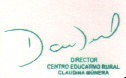 DAVIDANIEL RESTREPO VELÁSQUEZ70042918DirectorC.E.R. CLAUDINA MÚNERA